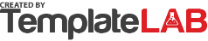 SIMPLE LEDGERSIMPLE LEDGERSERVICES AND TRANSACTIONSSERVICES AND TRANSACTIONSStarting BalanceFor Aug 1 - Sep 30, 2024For Aug 1 - Sep 30, 2024518.00USDTransaction/ReferenceDate/NoteDebitCreditPayment12-Aug-24600.00100-5825Car Leasing ExpensesInvoice13-Aug-24158.00254-2024New Carpet Fee Charged13-Aug-24240.00L100/24Administrative Assistance Fee (12 Hrs)Payment16-Aug-24157.20100-5825Electricity BillFee Charged19-Aug-242000.00L101/24Freelancing - Graphic Design (100 Hrs)TOTALSTOTALS915.202240.00USDUSDOPTIONAL BANK AND ACCOUNT NUMBEROPTIONAL BANK AND ACCOUNT NUMBERTOTAL ADJUSTED BALANCETOTAL ADJUSTED BALANCEPerson Name / DatePerson Name / Date1842.80USD© TemplateLab.com© TemplateLab.com© TemplateLab.com